Distinct photoluminescence and Raman spectroscopy signatures for identifying highly crystalline WS2 monolayers produced by different growth methodsAmber McCreary§,1, Ayse Berkdemir§,1,2, Junjie Wang1, Minh An Nguyen3, Ana Laura Elías1, Néstor Perea-López1, Kazunori Fujisawa1, Bernd Kabius4, Victor Carozo1, David A. Cullen5, Thomas E. Mallouk3, Jun Zhu1, & Mauricio Terrones1,3,6,7,*1Department of Physics and Center for 2-Dimensional and Layered Materials, The Pennsylvania State University, University Park, PA 16802, USA.2Nanotechnology Research Center and Kayseri Vocational College, Erciyes University, Kayseri 38039, Turkey.3Department of Chemistry, The Pennsylvania State University, University Park, PA 16802, USA.4Materials Research Institute, The Pennsylvania State University, University Park, PA 16802, USA.5Materials Science & Technology Division, Oak Ridge National Laboratory, Oak Ridge, TN 37831, USA.6Department of Materials Science & Engineering, The Pennsylvania State University, University Park, PA 16802, USA.7Research Center for Exotic Nanocarbons, Shinshu University, Wakasato 4-17-1, Nagano-city 380-8553, Japan.§ Contributed equally to this work *Corresponding author:  M.T. (email: mut11@psu.edu). SUPPLEMENTARY INFORMATION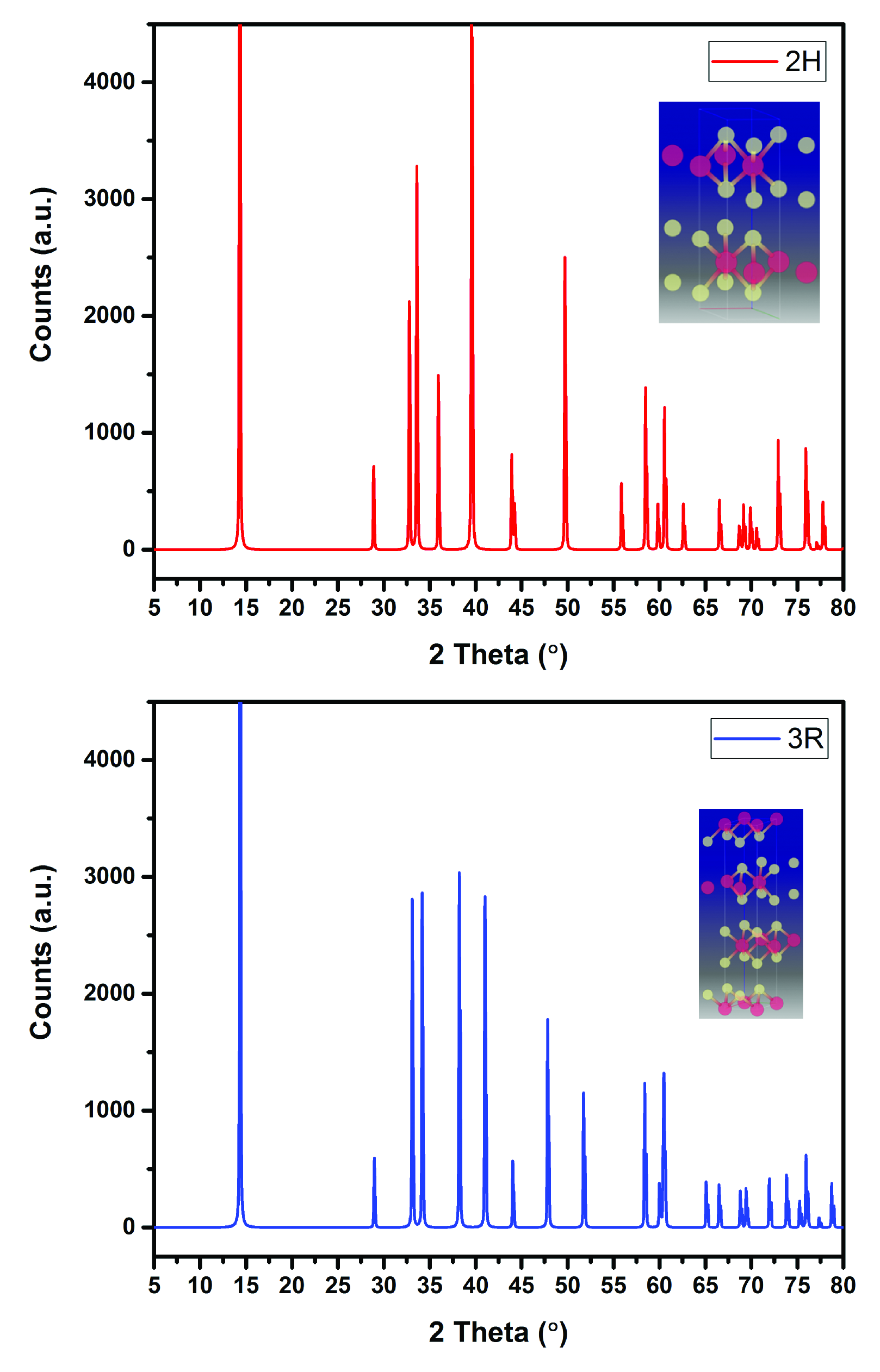 FIG. S1.  XRD for pure 2H (top) and 3R (bottom) phases of WS2.  Data was taken from the Crystallography Open Database.1,2,3Table S1.  EDS Quantification Analysis for “Type 1” CVT-grown crystalsTable S2.  EDS Quantification Analysis for “Type 2” CVT-grown crystals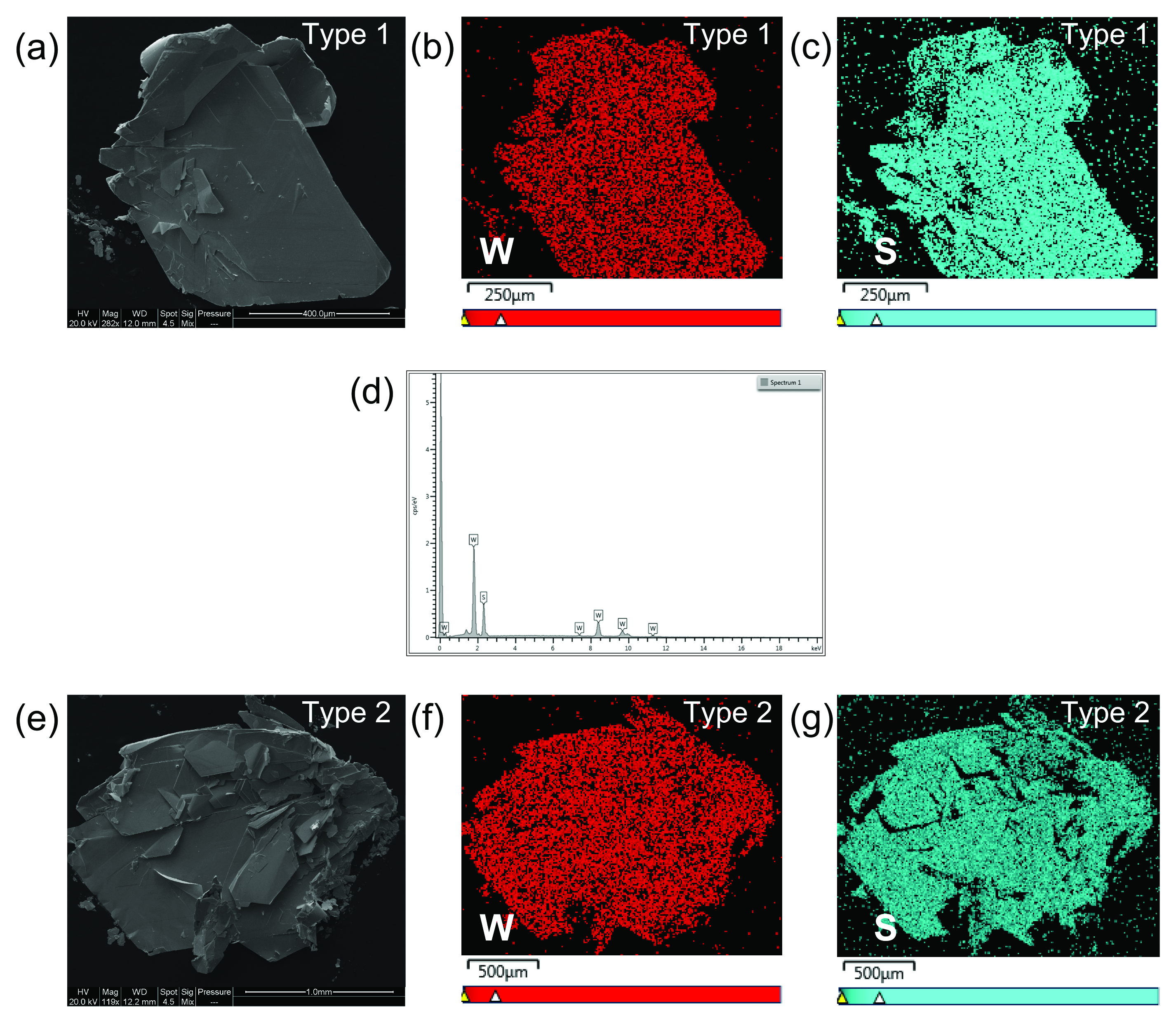 FIG. S2.  FE-SEM-EDS mappings for CVT-grown WS2 crystals.  (a) FE-SEM image of “Type 1” crystal. EDS mapping of “Type 1” crystal for (b) W and (c) S. (d) FE-SEM image of “Type 2” crystal.  EDS mapping of “Type 2” crystal for (e) W and (f) S.  The EDS mappings show the uniformity in concentration for W and S for both “Type 1” and “Type 2” crystals.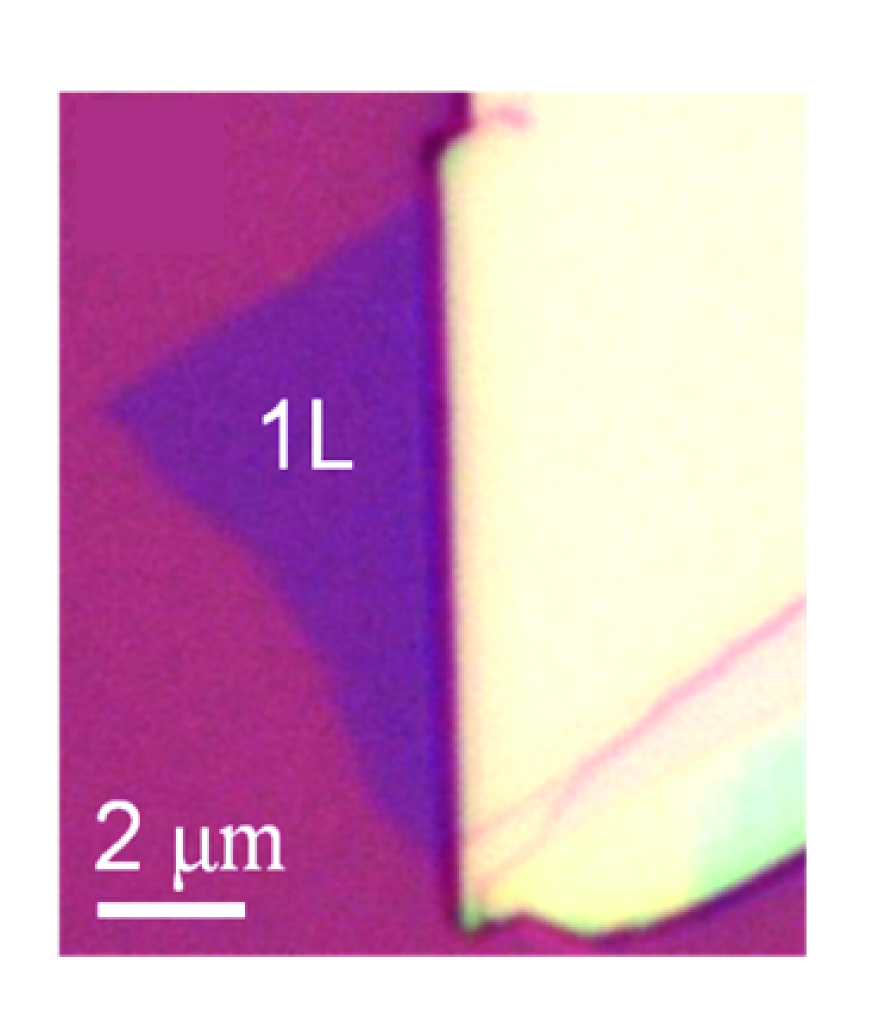 FIG. S3.  Optical image of exfoliated “Type 2” flake from Fig. 4(a)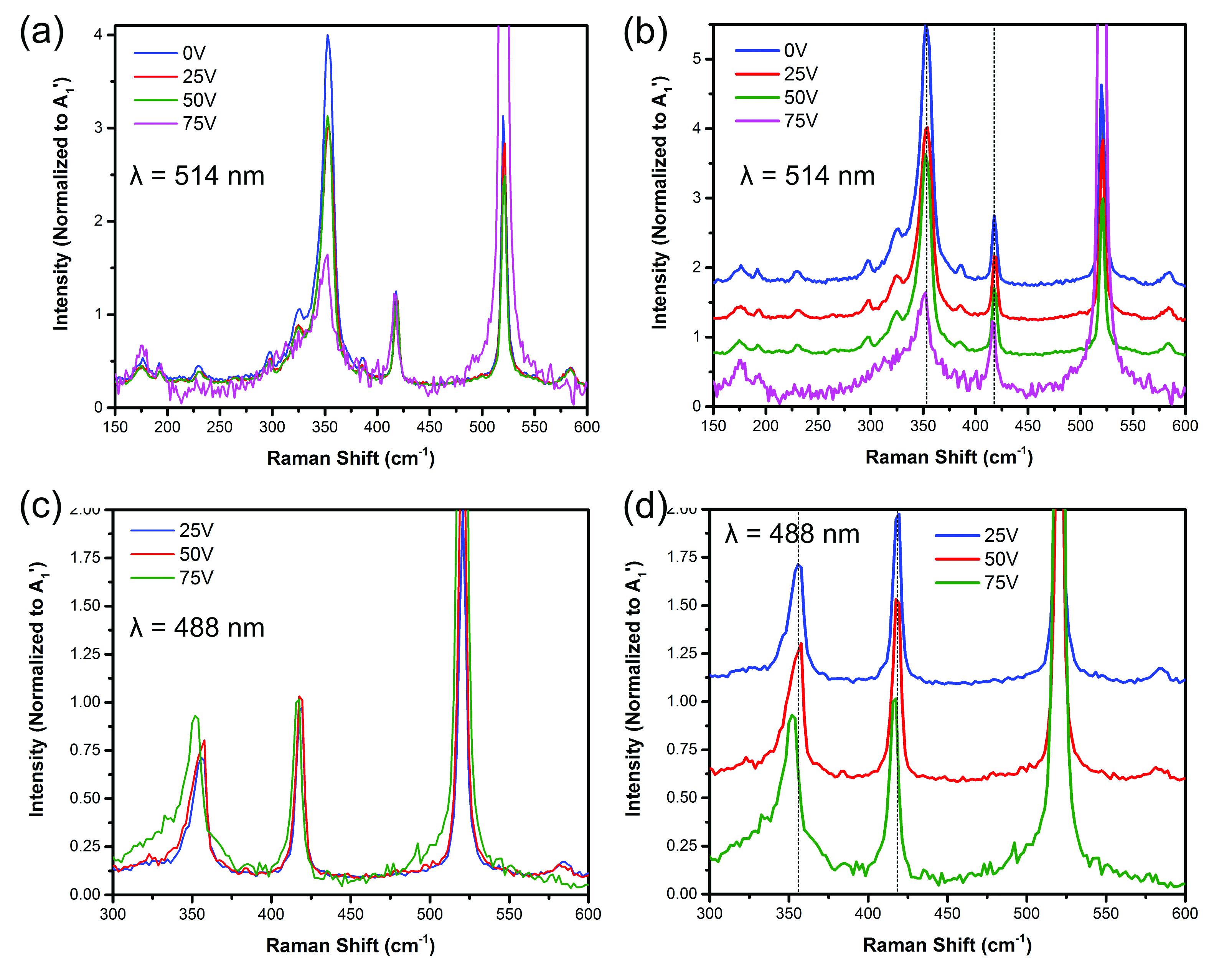 FIG. S4.  Raman of pristine and irradiated monolayer WS2.  (a) and (b) are with λ = 514 nm excitation wavelength, with the spectra in (a) not separated for easier intensity comparison and the spectra in (b) separated for easier position comparison.  (c) and (d) are with λ = 488 nm with the spectra in (a) not separated for easier intensity comparison and the spectra in (b) separated for easier position comparison.References1.	S. Grazulis, D. Chateigner, R.T. Downs, A.F.T. Yokochi, M. Quiros, L. Lutterotti, E. Manakova, J. Butkus, P. Moeck, and A. Le Bail:  Crystallography Open Database - an open-access collection of crystal structures. J. Appl. Crystallography 42, 726 (2009).2.	S. Grazulis, A. Daskevic, A. Merkys, D. Chateigner, L. Lutterotti, M. Quiros, N.R. Serebryanaya, P. Moeck, R.T Downs, and A. Le Bail:  Crystallography Open Database (COD): an open-access collection of crystal structures and platform for world-wide collaboration. Nucleic Acids Research 40(D1), D420-D427 (2012)3.	R.T. Downs and M. Hall-Wallace:  The American mineralogist crystal structure database. American Mineralogist 88(1), 247-250 (2003).Type 1Type 1Type 1Type 1Type 1Type 1Type 1Type 1Type 1Type 1Type 1Type 1Type 1Spot 1Spot 2Spot 3Spot 4Spot 5Spot 6Spot 7Spot 8Spot 9Spot 10S56.4862.3560.3457.0363.3863.9161.4261.4560.8662.67W43.5237.6539.6642.9736.6236.0938.5858.5539.1437.33Ratio0.7710.6040.6570.7530.5780.5650.6280.6270.6430.596Spot 11Spot 12Spot 13Spot 14Spot 15Spot 16Spot 17Spot 18Spot 19Spot 20AverageStd. DeviationS59.5558.1462.4561.5155.7157.7754.0968.5168.4364.4060.482.479W40.4541.8637.5538.5944.2942.2345.9131.4931.5735.6039.522.479Ratio0.6790.7200.6010.6280.7950.7310.8490.4600.4610.5530.654--Type 2Type 2Type 2Type 2Type 2Type 2Type 2Type 2Type 2Type 2Type 2Type 2Type 2Spot 1Spot 2Spot 3Spot 4Spot 5Spot 6Spot 7Spot 8Spot 9Spot 10S52.9261.7165.6365.4365.4868.6966.3864.7466.3167.31W47.0838.2934.3734.3734.5231.3133.6235.2633.6932.69Ratio0.8900.6200.5240.5240.5270.4560.5060.5450.5080.486Spot 11Spot 12Spot 13Spot 14Spot 15Spot 16Spot 17Spot 18Spot 19Spot 20AverageStd. DeviationS65.8867.2868.6153.0265.0866.0966.4264.8065.4667.1564.314.73W34.1232.7231.3946.9834.9233.9133.5835.234.5432.8535.694.73Ratio0.5180.4860.4580.8860.5370.5130.5060.5430.5280.4890.555--